Our baptism is one of our most memorable life events. It marks the moment and time we received our salvation from our sins and the indwelling of the Holy Spirit. It is a moment in time we can look back upon and know that we are saved from the punishment of our sin. Today, as we conclude our Planted series we will define one final essential belief we as West Side Christians hold onto. Men’s Wednesday Bible Study ~ Starting Wednesday May 15th, our Men’s Bible study will begin a six-week study of the book of Galatians. We invite all men to join us at 6:30 PM here at the church.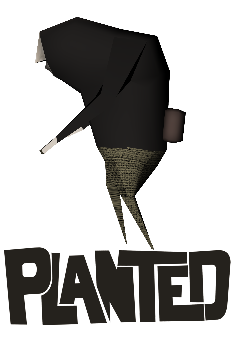 Sermon NotesBaptismColossians 2:6-15(Romans 8:10-11)(Page 1183 in the Pew Bible)My baptism mimics the ____________, ____________, and _______________ of JesusMy baptism stands as a _________ of God’s ____________ to meMy baptism is a __________ in time I can look back on and know I am __________I need to remember, my baptism doesn’t _________ me, my ____________ in Jesus’ shed _________ does.My baptism is the _________ and _________ I encountered Jesus’ saving work